Dotazník pro rodiče (Škola pro žáky se speciálními vzdělávacími potřebami)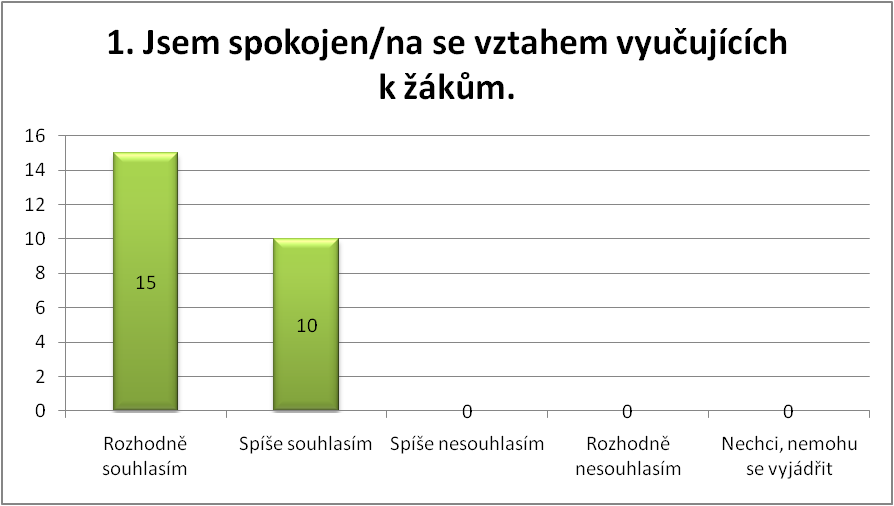 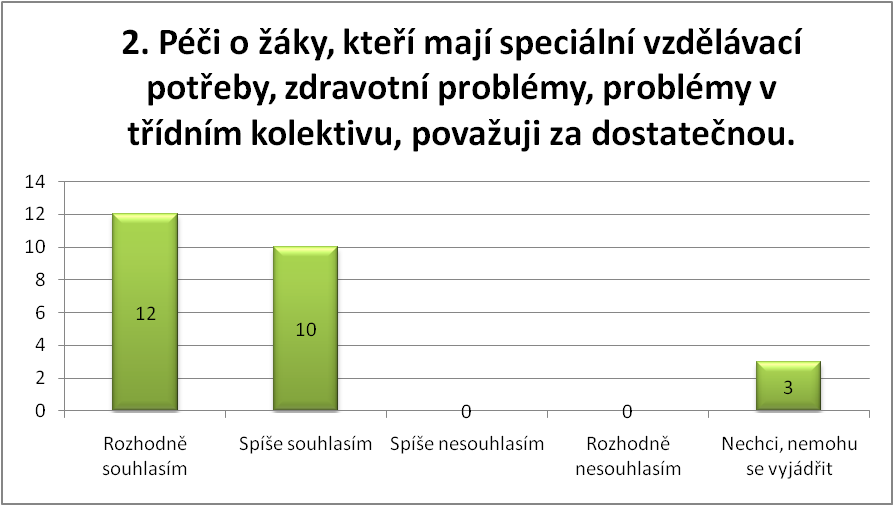 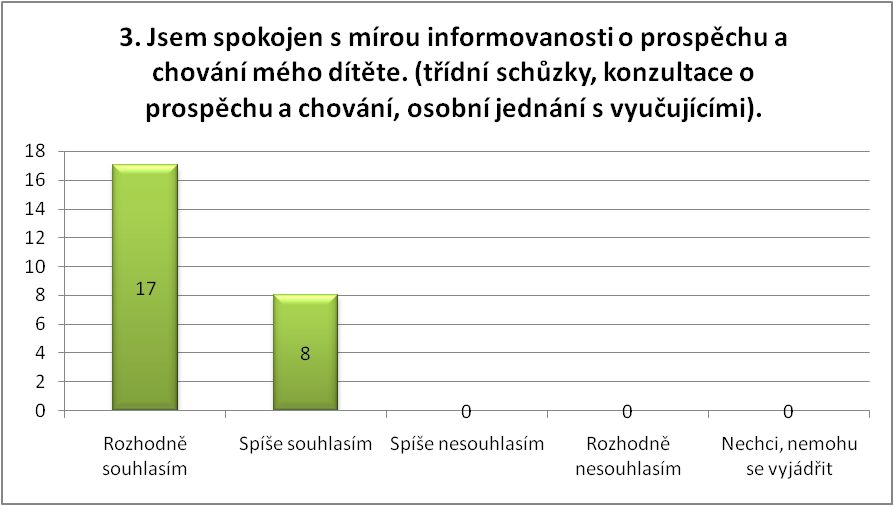 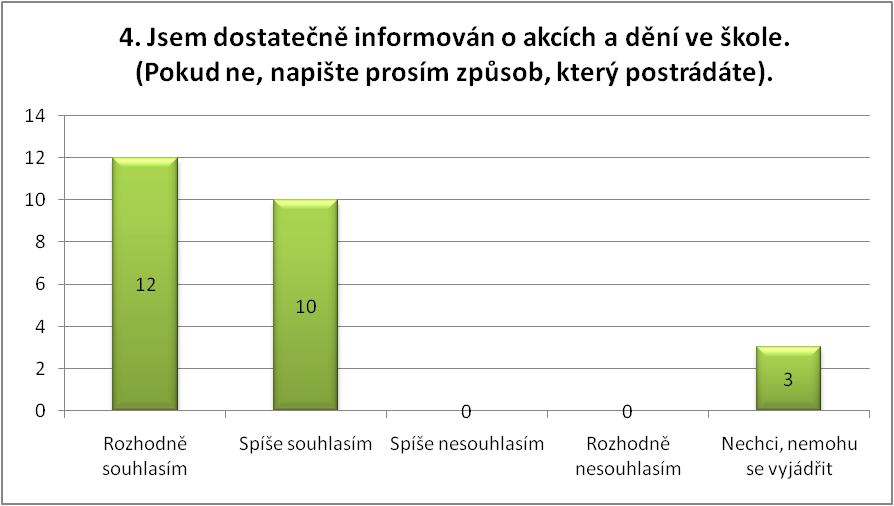 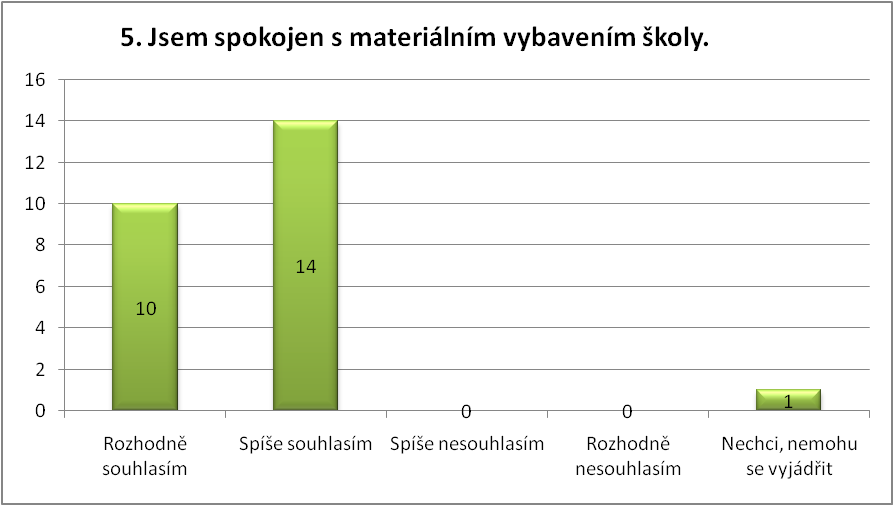 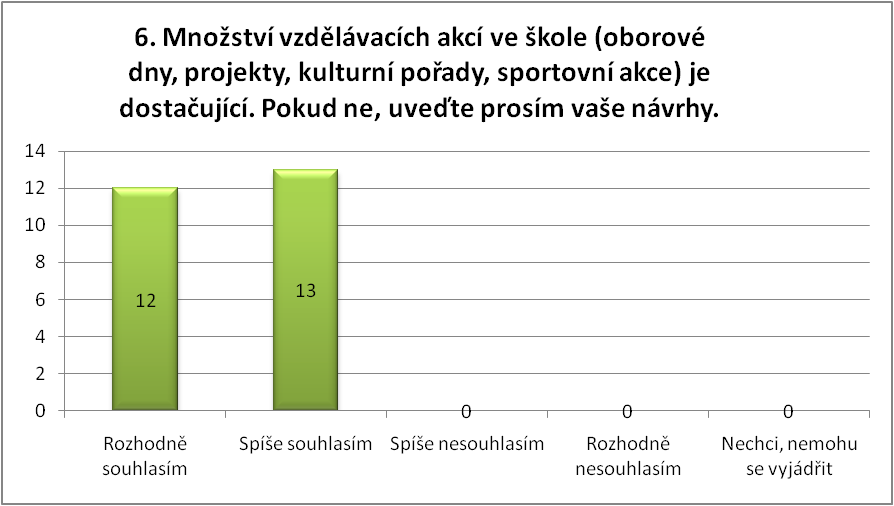 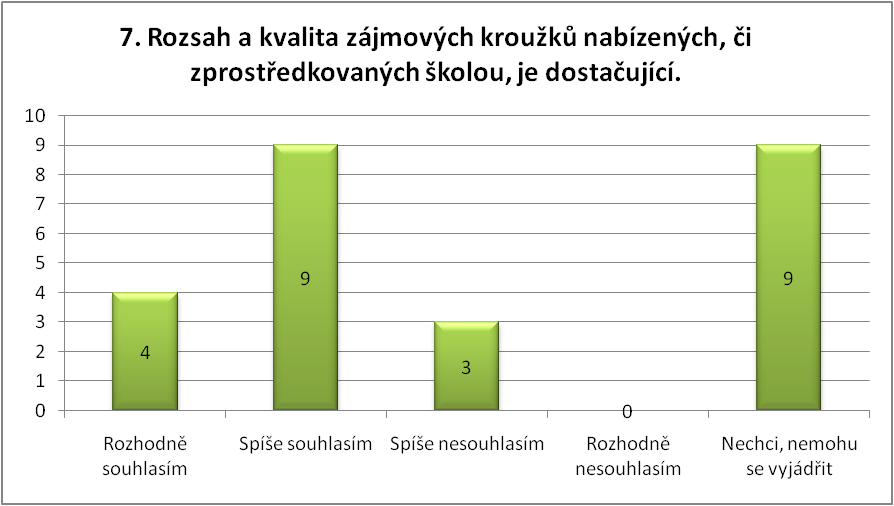 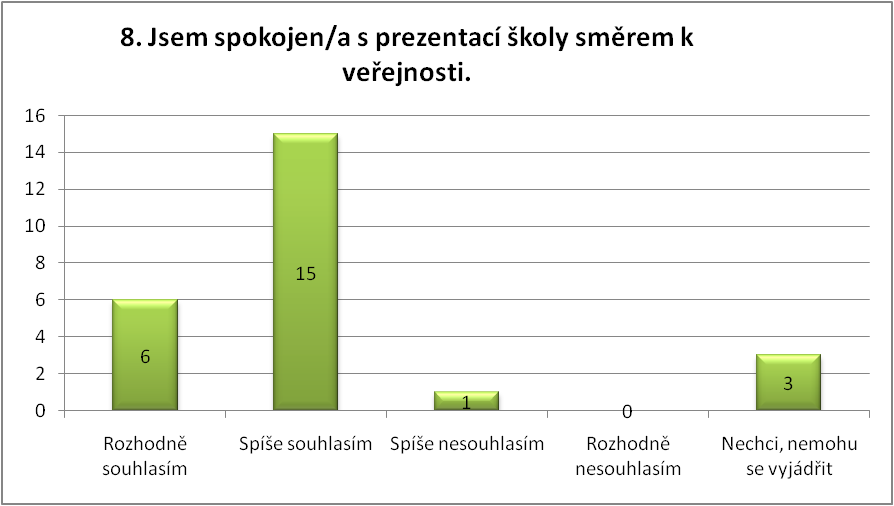 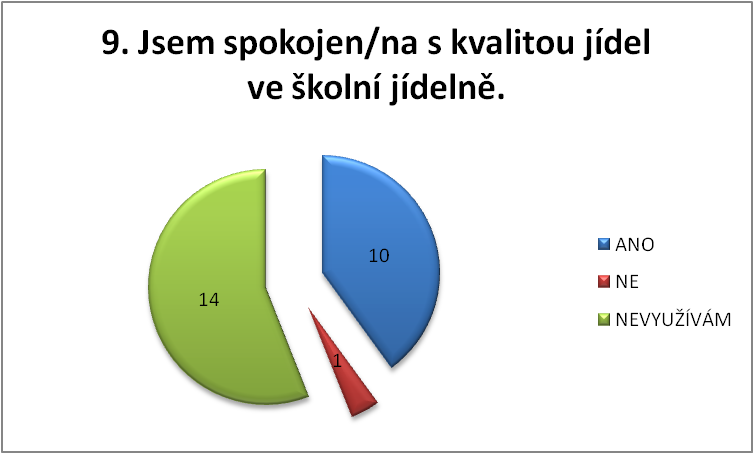 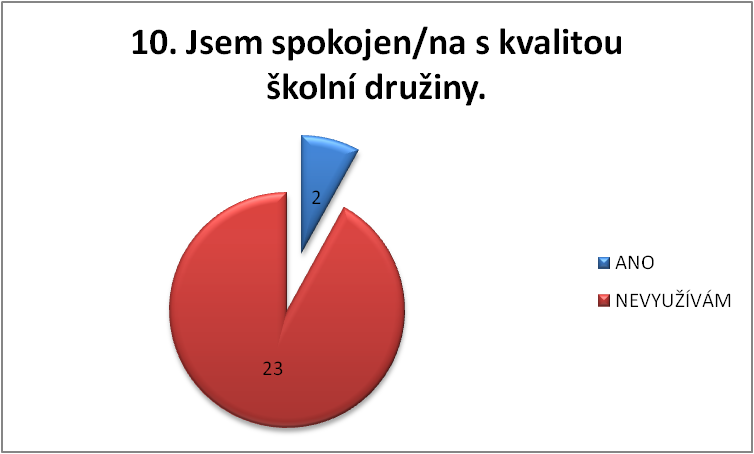 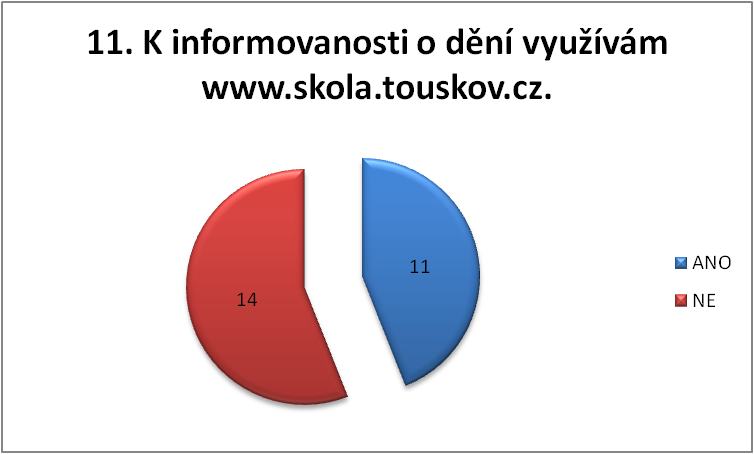 